Passport Authorization Letter For DFA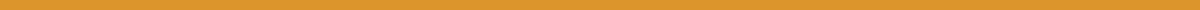 [Your Full Name]
[Your Address]
[City, State, ZIP Code]
[Email Address]
[Date]Department of Foreign Affairs
[Office Address]
[City, State, ZIP Code]Subject: Authorization Letter for Passport TransactionsDear Sir/Madam,I, [Your Full Name], holder of Philippine Passport Number [Your Passport Number], issued on [Date of Issue] at [Place of Issue], hereby authorize [Authorized Person's Full Name], bearer of Philippine Identification Number [Authorized Person's ID Number], to act on my behalf in all matters related to my passport application.I have included the necessary signed forms and additional documents required for the [specific transaction, e.g., renewal, application, or collection] of my passport. [Authorized Person's Full Name] is authorized to submit my application, pay fees, and perform all acts necessary for the processing and/or collection of my passport.Please find enclosed photocopies of my valid passport and [Authorized Person's Full Name]'s valid ID (details above) for identification and verification purposes. This authorization will remain in effect until [End Date] unless otherwise revoked or extended by written notice from me.For any further inquiries or confirmations, you may contact me directly at [Your Contact Number] or [Your Email Address].Thank you for facilitating this process.Sincerely,[Your Signature]
[Your Printed Name]